Change Request FormChange Request detailsFor further guidance on how to complete this document please see the supporting Change Request Form Guidance for Programme Participants. The guidance will support raising a change and responding to a change request via Impact Assessment. The Change Raiser should consider sharing the draft Change Request Form with impacted programme parties, prior to submission to PMO. The guidance, as well as other key documents are referenced below and can be found via the MHHS website.Part A – Description of proposed changeGuidance – This section should be completed by the Change Raiser when raising the Change Request.Part B – Initial Impact of proposed changeGuidance – This section should be completed by the Change Raiser before being submitted to the MHHS PMO. Please document the benefits of the change and to delivery of the programme objectivesGuidance – Please document the known programme parties and programme deliverables that may be impacted by the proposed changeNote – Please refer to MHHS DEL174 Change Request Guidance for Programme Participants for information on how to score the initial assessment.Guidance – Please include a reference and link to any additional documentation which the change relates to.Part C.1 – Summary of Impact Assessment Note – This section will be completed initially by the Change Raiser and then by Programme Participants as part of the full Impact Assessment.All Impact Assessment responses will be considered public and non-confidential unless otherwise marked. If there are any specific elements of the response (e.g. costs) that are confidential, please mark the specific sections as confidential rather than the response as a whole. The MHHS Programme will publish all Impact Assessment responses and redact any confidential information as noted.Guidance – Programme Participants are required to: Respond with ‘Agree’, ‘Disagree’ or ‘Abstain’, deleting as appropriate. If the respondent agrees, they can provide additional evidence to further support the assessment. If the respondent disagrees or abstains, they should provide a detailed rationale as to why.Add any additional effects that have not already been identified. In doing so, they should provide as much detail as possible to allow a robust assessment to be made.Proceed to Part C.2 for Impact Assessment Recommendation response once completed.Part C.2 – Impact Assessment RecommendationNote – This section must be completed initially by the Change Raiser and then by Programme Participants as part of the full Impact Assessment.Guidance – The primary reporting metric of the Impact Assessment is the recommendation response. The consolidated response will be presented to the relevant governance group(s) and decision maker(s) with the totals for ‘Agree’, ‘Disagree’ or ‘Abstain’. As such, please ensure this section is completed before the form is returned to MHHS PMO. Provide detailed rationale and evidence in the commentary field.Impact assessment done by: <Name>Guidance: If you are a third party responding on behalf of another Programme Participant, please state this in your response. Impact assessment completed on behalf of: <Name>Part D – Change approval and decisionGuidance: The approvals section will be completed by the MHHS PMO once the Impact Assessment has been reviewed.Guidance - This section will be completed by the MHHS PMO and Change Owner following the review of the impact assessment and decision reached by the SRO.Part E – Implementation completionGuidance - This section will be completed by the MHHS PMO at the end of the post-implementation process.Guidance – The Closure Checklist in MHHS DEL175 Change Log must also be completed by MHHS PMO at this stage. Guidance – This section will be completed by the MHHS PMO at the end of the post-implementation process and should be used to add any appropriate references of the change once it has been completed.Change Request detailsChange Request detailsChange Request detailsChange Request detailsChange Request TitleAmending Transition Design Milestone Description and Delivery Date Amending Transition Design Milestone Description and Delivery Date Amending Transition Design Milestone Description and Delivery Date Change Request NumberCR031CR031CR031Originating Advisory / Working GroupDesign Advisory Group (DAG) and Migration Transition Design SubgroupDesign Advisory Group (DAG) and Migration Transition Design SubgroupDesign Advisory Group (DAG) and Migration Transition Design SubgroupRisk/issue referenceI127I127I127Change RaiserAndrew Margan, MHHS ProgrammeDate raised:16/08/23Change Request to be read in conjunction with:MHHS Change Request Form Guidance for Programme ParticipantsMHHS Change Control ApproachMHHS Governance FrameworkOfgem’s MHHS Transition TimetablePart A – Description of proposed changePart A – Description of proposed changeIssue statement:(what is the issue that needs to be resolved by the change)The Transition Design Milestone delivery date is currently 03 August 2023.  This date was set during the Programme Re-plan exercise, on the assumption that a 4 month period of industry collaboration would be sufficient to baseline Transition Design Tranche 2 in August. This assumption has been invalidated and a longer period of time is required to consult and agree the Settlement Transition Timetable with industry.The Settlement Transition Timetable (Transition Design Tranche 2) solution delivery has missed that date and will not complete until mid-November.  Therefore, the current milestone date is not realistic or achievable and the milestone date needs to be updated to reflect the revised delivery date. This delivery has no downstream impacts on any milestone. This is not on the critical path of the programme.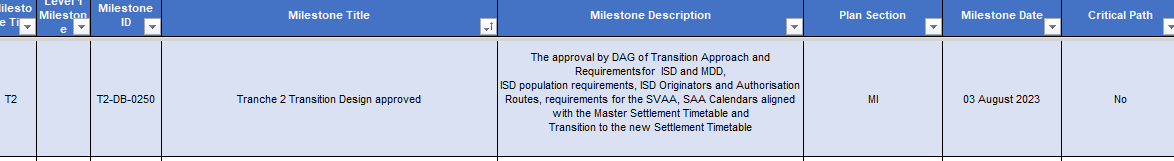 Issue statement:(what is the issue that needs to be resolved by the change)The Transition Design Milestone delivery date is currently 03 August 2023.  This date was set during the Programme Re-plan exercise, on the assumption that a 4 month period of industry collaboration would be sufficient to baseline Transition Design Tranche 2 in August. This assumption has been invalidated and a longer period of time is required to consult and agree the Settlement Transition Timetable with industry.The Settlement Transition Timetable (Transition Design Tranche 2) solution delivery has missed that date and will not complete until mid-November.  Therefore, the current milestone date is not realistic or achievable and the milestone date needs to be updated to reflect the revised delivery date. This delivery has no downstream impacts on any milestone. This is not on the critical path of the programme.Description of change:(what is the change you are proposing)The proposal is to amend the Programme Plan T2 Milestone date and description for the Transition Design milestone.  The workstream milestone description will change from DAG Transition Design Approved, to Tranche 2 Transition Design Baselined.  This is to better align with other milestone terminology.  Tranche 2 is purely focused on the Timetables and Calendars and so the description needs to reflect that as well and the ISD elements should be removed. The milestone delivery date will be amended, from the 03 August 23 to 15 November 2023.  Delivery ApproachThe initial Design Artefact will be shared with industry at the end of August, for discussion at an early September workgroup meeting.  Workgroup feedback will be incorporated into an amended Design, before being reissued for workgroup review and discussion.  Following the 2nd workgroup meeting at the end of September, the level 4 group will recommend to DAG, that the proposal is sent for a 2-week consultation.  Consultation comments will be actioned, before the proposal is available for a final assurance step.  Assuming there are no issues, following the assurance process, the Design Artefacts will be presented to DAG for approval on 08 November 23.  Once approved 5 days are allowed for admin (eg collaboration base/clock) before the workstream activity is formally baselined.  The Design has reached a final solution, subject to consultation reducing the level of uncertainty in the proposed plan significantly. The programme team have multiple avenues of engagement and consulttaions planned to ensure that the proposed date will be met. Transition Design Plan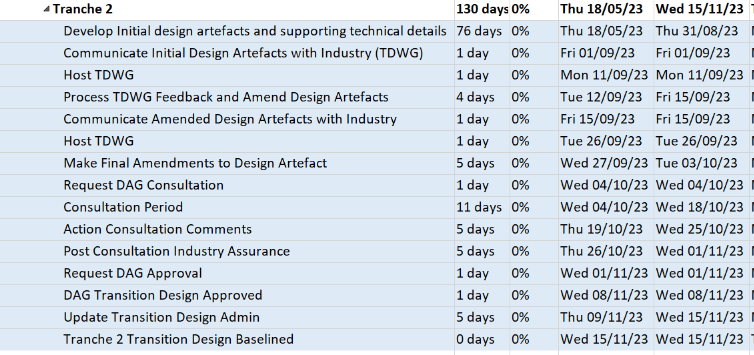 Plan AssumptionsNo more than two workgroups will be required to develop the proposalDAG will support a wider consultationThe DAG consultation is two weeks – and not longerConsultation responses can be actioned within 1 weekAn assurance window of 1 week DAG is the correct approving decision groupThe correct industry representation will be able to attend the workgroup meetings and/or be available to respond to the consultationDescription of change:(what is the change you are proposing)The proposal is to amend the Programme Plan T2 Milestone date and description for the Transition Design milestone.  The workstream milestone description will change from DAG Transition Design Approved, to Tranche 2 Transition Design Baselined.  This is to better align with other milestone terminology.  Tranche 2 is purely focused on the Timetables and Calendars and so the description needs to reflect that as well and the ISD elements should be removed. The milestone delivery date will be amended, from the 03 August 23 to 15 November 2023.  Delivery ApproachThe initial Design Artefact will be shared with industry at the end of August, for discussion at an early September workgroup meeting.  Workgroup feedback will be incorporated into an amended Design, before being reissued for workgroup review and discussion.  Following the 2nd workgroup meeting at the end of September, the level 4 group will recommend to DAG, that the proposal is sent for a 2-week consultation.  Consultation comments will be actioned, before the proposal is available for a final assurance step.  Assuming there are no issues, following the assurance process, the Design Artefacts will be presented to DAG for approval on 08 November 23.  Once approved 5 days are allowed for admin (eg collaboration base/clock) before the workstream activity is formally baselined.  The Design has reached a final solution, subject to consultation reducing the level of uncertainty in the proposed plan significantly. The programme team have multiple avenues of engagement and consulttaions planned to ensure that the proposed date will be met. Transition Design PlanPlan AssumptionsNo more than two workgroups will be required to develop the proposalDAG will support a wider consultationThe DAG consultation is two weeks – and not longerConsultation responses can be actioned within 1 weekAn assurance window of 1 week DAG is the correct approving decision groupThe correct industry representation will be able to attend the workgroup meetings and/or be available to respond to the consultationJustification for change:(please attach any evidence to support your justification)Good Programme governance and align the delivery date to more realistic timescales.  Justification for change:(please attach any evidence to support your justification)Good Programme governance and align the delivery date to more realistic timescales.  Consequences of no change:(what is the consequence of no change)The Plan does not reflect a realistic delivery date – it will report as red and not align to the forecast dateConsequences of no change:(what is the consequence of no change)The Plan does not reflect a realistic delivery date – it will report as red and not align to the forecast dateAlternative options:(What alternative options or mitigations that have been considered)Continue to report the activity without changing the delivery dateAlternative options:(What alternative options or mitigations that have been considered)Continue to report the activity without changing the delivery dateRisks associated with potential change:(what risks related to implementation of the proposed change have been identified)n/aRisks associated with potential change:(what risks related to implementation of the proposed change have been identified)n/aStakeholders consulted on the potential change:(Please document the stakeholders, or stakeholder groups that have been consulted to date on this change. The Change Raiser should consult with relevant programme parties in the drafting of the request, prior to submission to PMO).DAG as the L3 decision group could be consulted or the change could proceed as house keepingStakeholders consulted on the potential change:(Please document the stakeholders, or stakeholder groups that have been consulted to date on this change. The Change Raiser should consult with relevant programme parties in the drafting of the request, prior to submission to PMO).DAG as the L3 decision group could be consulted or the change could proceed as house keepingTarget date by which a decision is required:As soon as practical – non-urgent     What benefits does the change bring(list the benefits of the change and how this improves the business case)Correct Programme ReportingProgramme ObjectiveBenefit to delivery of the programme objectiveTo deliver the Design Working Group’s Target Operating Model (TOM) covering the ‘Meter to Bank’ process for all Supplier Volume Allocation Settlement metersn/aTo deliver services to support the revised Settlement Timetable in line with the Design Working Group’s recommendationYes  To implement all related Code changes identified under Ofgem’s Significant Code Review (SCR)n/aTo implement MHHS in accordance with the MHHS Implementation TimetableYesTo deliver programme capabilities and outcomes to enable the realisation of benefits in compliance with Ofgem’s Full Business CaseYesTo prove and provide a model for future such industry-led change programmesn/aImpacted areasImpacted itemsImpacted PartiesThe primary impact is on the PMO Programme Planning Team to amend the plan. The programme does not anticipate any impacts on other programme participants. Impacted Deliverablesn/aImpacted MilestonesNo milestones are impacted by this Change Request. Transition Design Tranche 2 artefacts feed into M16, however the milestone itself is not impacted by the delivery of this delivery.Initial assessmentInitial assessmentInitial assessmentInitial assessmentNecessity of changeExpected lead timeRationale of changeExpected implementation windowExpected change impactChange Request to be read in conjunction with:Change Request to be read in conjunction with:TitleReferencePart C.1 – Summary of Impact Assessment (complete as appropriate)Effect on benefitsSee Benefit to delivery of the programme objectives<Delete as appropriate>: Agree     Disagree     AbstainImpact Assessment respondents to add supporting commentary to support their selection. Where possible, Impact Assessment respondents to identify and describe any further impacts.Impact Assessment respondents should consider and provide detail of any additional effect e.g. whether there will be an impact on when a benefit will be realised; who will realise the benefit; the extent to which the benefit will be realised. Where possible, contextual information should be included e.g. the benefit will be delayed by X weeks; the change means Y population will also realise the benefit.Effect on consumersn/a<Delete as appropriate>: Agree     Disagree     AbstainImpact Assessment respondents to add supporting commentary to support their selection. Where possible, Impact Assessment respondents to identify and describe any further impacts.Impact Assessment respondents should consider and provide detail of any additional effect e.g. whether there will be an impact on service delivery to consumers; will there be a cost impact to consumers; will there be a choice impact to consumers? Where possible, contextual information should be included e.g. what is the scale of the effect? Will the effect be permanent?Effect on scheduleThere is no impact to other milestones<Delete as appropriate>: Agree     Disagree     AbstainImpact Assessment respondents to add supporting commentary to support their selection. Where possible, Impact Assessment respondents to identify and describe any further impacts.Impact Assessment respondents should consider and provide detail of any additional effect e.g. will the schedule/milestones be directly impacted; will the schedule/milestones be indirectly impacted. Where possible, contextual information should be included e.g. the change will delay the project by X days; the change will require additional resource to complete (though detail resource in resource section); the delay can/cannot be recovered by condensing Y activity.Effect on costsN/A<Delete as appropriate>: Agree     Disagree     AbstainImpact Assessment respondents to add supporting commentary to support their selection. Where possible, Impact Assessment respondents to identify and describe any further impacts.Impact Assessment respondents should consider and provide detail of any additional effect e.g. will the change cause a loss of income; will the change cause additional cost; will the change cause a reprofiling of cost? Where possible, contextual information should be included e.g. whether it is capital or operating expenditure that will be affected; what period costs will be affected in; what the rough order of magnitude of the cost impact will be and if organisation will be able to absorb it?Effect on resourcesN/A<Delete as appropriate>: Agree     Disagree     AbstainImpact Assessment respondents to add supporting commentary to support their selection. Where possible, Impact Assessment respondents to identify and describe any further impacts. Impact Assessment respondents should consider and provide detail of any additional effect e.g. will there be an impact on tools or equipment; will there be an impact on staff capacity; will there be an impact on staff skills or capability? Where possible, contextual information should be included e.g. the change will require X additional staff for Y period of time; the change requires Z training or support.Effect on contractN/A.<Delete as appropriate>: Agree     Disagree     AbstainImpact Assessment respondents to add supporting commentary to support their selection. Where possible, Impact Assessment respondents to identify and describe any further impacts. Impact Assessment respondents should consider and provide detail of any additional effect e.g. whether there will be an impact on contracts with sub-contractors; whether there will be an impact on contracts with vendors; whether there will be an impact on contracts with regulators/ESO. Where possible, contextual information should be included e.g. the changes will require new contracts to be created; the changes will variations to existing contracts; the changes will affect ability to meet contract requirements.RisksN/A<Delete as appropriate>: Agree     Disagree     AbstainImpact Assessment respondents to add supporting commentary to support their selection. Where possible, Impact Assessment respondents to identify and describe any further impacts. Impact Assessment respondents should consider and provide detail of any additional effect e.g. will existing risks be affected; will new risks be created?Where possible, contextual information should be included e.g. the change will affect the likelihood of a risk occurring, the change will affect the impact the risk would have, the change will require additional controls and mitigation.Part C.2 – Impact Assessment Recommendation (mandatory)RecommendationChange Raiser to provide initial recommendation.It is recommended by the Change Raiser the change is approved.     <Delete as appropriate>: Agree     Disagree     AbstainImpact Assessment respondents to add supporting commentary to support their selection.Part D - ApprovalsDecision authority level<Based on the impact assessment, state who is required to make a decision concerning this change>Part D – Change decisionPart D – Change decisionPart D – Change decisionPart D – Change decisionPart D – Change decisionDecision:DateDateApprovers:Change Owner:Action:Changed ItemsPre-change versionPre-change versionRevised versionRevised versionPart E – Implementation completionPart E – Implementation completionPart E – Implementation completionPart E – Implementation completionCommentDate     Checklist CompletedCompleted by     Yes/NoReferencesReferencesReferencesRefDocument numberDescription